РЕШЕНИЕО внесении изменений в перечень наказов избирателей Петропавловск-Камчатского городского округа на 2023 год, поступивших депутатам Городской Думы Петропавловск-Камчатского городского округа, утвержденный решением Городской Думы Петропавловск-Камчатского городского округа от 22.06.2022 № 1209-рРассмотрев проект решения Городской Думы Петропавловск-Камчатского городского округа о внесении изменений в перечень наказов избирателей Петропавловск-Камчатского городского округа на 2023 год, поступивших депутатам Городской Думы Петропавловск-Камчатского городского округа, утвержденный решением Городской Думы Петропавловск-Камчатского городского округа от 22.06.2022 № 1209-р, внесенный председателем Городской Думы Петропавловск-Камчатского городского округа Лимановым А.С., в соответствии с Решением Городской Думы Петропавловск-Камчатского городского округа от 26.06.2013 № 90-нд «О порядке регулирования отношений, связанных с формированием, финансовым обеспечением наказов избирателей в Петропавловск-Камчатском городском округе и контролем за их выполнением» Городская Дума Петропавловск-Камчатского городского округаРЕШИЛА:1. Внести в перечень наказов избирателей Петропавловск-Камчатского городского округа на 2023 год, поступивших депутатам Городской Думы Петропавловск-Камчатского городского округа, утвержденный решением Городской Думы Петропавловск-Камчатского городского округа 
от 22.06.2022 № 1209-р (далее – перечень), изменения, изложив пункт 21 в следующей редакции:2. Направить настоящее решение Главе Петропавловск-Камчатского городского округа для учета внесенных в перечень изменений в бюджете Петропавловск-Камчатского городского округа на 2023 год и плановый период 2024-2025 годов.3. Направить настоящее решение в газету «Град Петра и Павла» 
для опубликования и разместить на официальном сайте Городской Думы Петропавловск-Камчатского городского округа в информационно-телекоммуникационной сети «Интернет».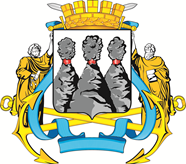 ГОРОДСКАЯ ДУМАПЕТРОПАВЛОВСК-КАМЧАТСКОГО ГОРОДСКОГО ОКРУГАот 25.10.2023 № 196-р16-я сессияг.Петропавловск-Камчатский«21.Председатель Городской Думы Петропавловск-Камчатского городского округа21.1.Текущий ремонт спортивного зала муниципального бюджетного общеобразовательного учреждения «Средняя школа 
№ 35» Петропавловск-Камчатского городского округа750 000Управление образования».«21.Председатель Городской Думы Петропавловск-Камчатского городского округа21.2.Укрепление материально-технической базы, оплата расходов на проведение мероприятий и обеспечение выезда спортсменов 
и обучения персонала муниципального бюджетного учреждения дополнительного образования «Спортивная школа № 5»750 000Управление образования».«21.Председатель Городской Думы Петропавловск-Камчатского городского округа21.3.Ремонт лестничных пролетов муниципального бюджетного общеобразовательного учреждения «Основная школа 
№ 5» Петропавловск-Камчатского городского округа550 000Управление образования».«21.Председатель Городской Думы Петропавловск-Камчатского городского округа21.4.Укрепление материально-технической  базы муниципального автономного учреждения «Молодежный центр Петропавловск-Камчатского городского округа»200 000Управление культуры, спорта и молодежной политики».«21.Председатель Городской Думы Петропавловск-Камчатского городского округа21.5.Оплата проезда и проживания коллективов муниципального автономного учреждения культуры «Городской дом культуры «СРВ» для участия в международных, российских мероприятиях, конкурсах и фестивалях400 000Управление культуры, спорта и молодежной политики».«21.Председатель Городской Думы Петропавловск-Камчатского городского округа21.6.Оплата расходов на творческие поездки обучающихся в муниципальном бюджетном учреждении дополнительного образования «Детская музыкальная школа № 4»150 000Управление культуры, спорта и молодежной политики».«21.Председатель Городской Думы Петропавловск-Камчатского городского округа21.7.Оплата расходов муниципального автономного учреждения культуры «Дом культуры и досуга «Апрель» на организацию и проведение культурно-массовых мероприятий, выездов и экскурсий по городу и за его пределами, проведение чаепитий, приобретение подарков, кубков, медалей для награждения, приобретение канцелярских товаров для людей старшего поколения, пошив и приобретение костюмов для творческих коллективов старшего поколения100 000Управление культуры, спорта и молодежной политики».«21.Председатель Городской Думы Петропавловск-Камчатского городского округа21.8.Оплата расходов на творческие поездки обучающихся и лиц их сопровождающих муниципального автономного учреждения дополнительного образования «Детская музыкальная школа № 6»1 130 491Управление культуры, спорта и молодежной политики».«21.Председатель Городской Думы Петропавловск-Камчатского городского округа21.9.Проведение культурно-массовых мероприятий и обеспечение призового фонда в муниципальном автономном учреждении культуры «Городской дом культуры «СРВ»100 000Управление культуры, спорта и молодежной политики».«21.Председатель Городской Думы Петропавловск-Камчатского городского округа21.10.Оплата расходов на организацию проведения творческих мероприятий муниципального автономного учреждения дополнительного образования «Детская музыкальная школа 
№ 6»169 509Управление культуры, спорта и молодежной политики».«21.Председатель Городской Думы Петропавловск-Камчатского городского округа21.11.Укрепление материально-технической базы муниципального автономного учреждения дополнительного образования «Детская музыкальная школа № 6»200 000Управление культуры, спорта и молодежной политики».Председатель Городской Думы Петропавловск-Камчатского городского округаА.С. Лиманов